America’s Choice Cheddar CheeseIngredients:  Pasteurized Milk, Cheese Culture, Salt, Enzymes and Annatto (Vegetable Color)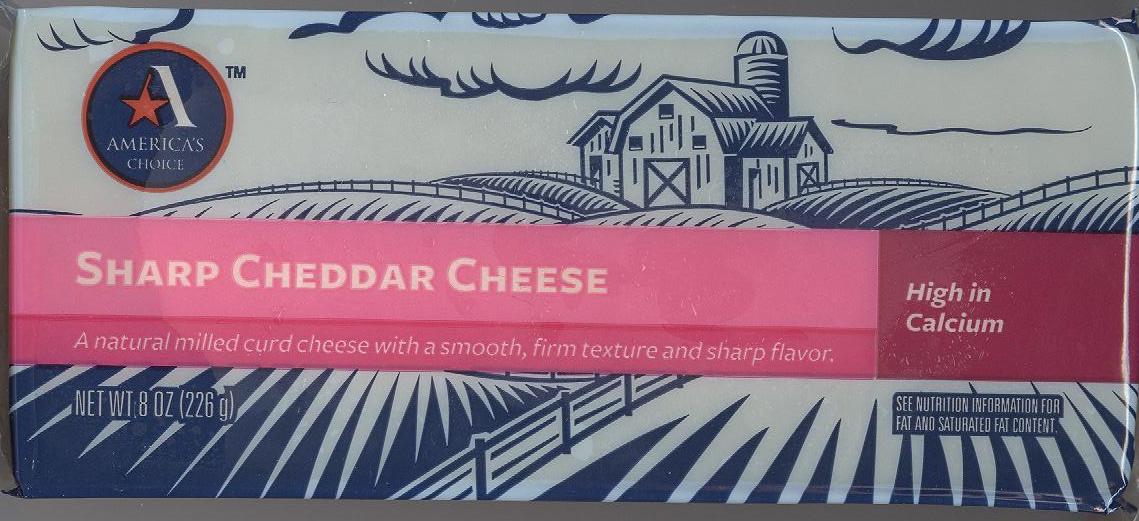 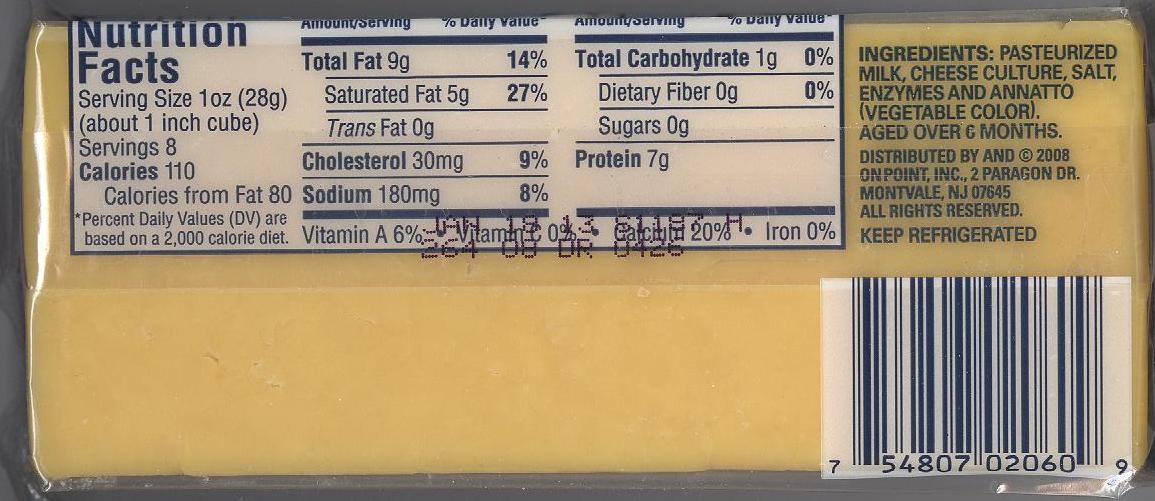 Alba Instant Powdered Milk Ingredients:  Non-fat Dry Milk. Vitamin A Palmitate, Vitamin D3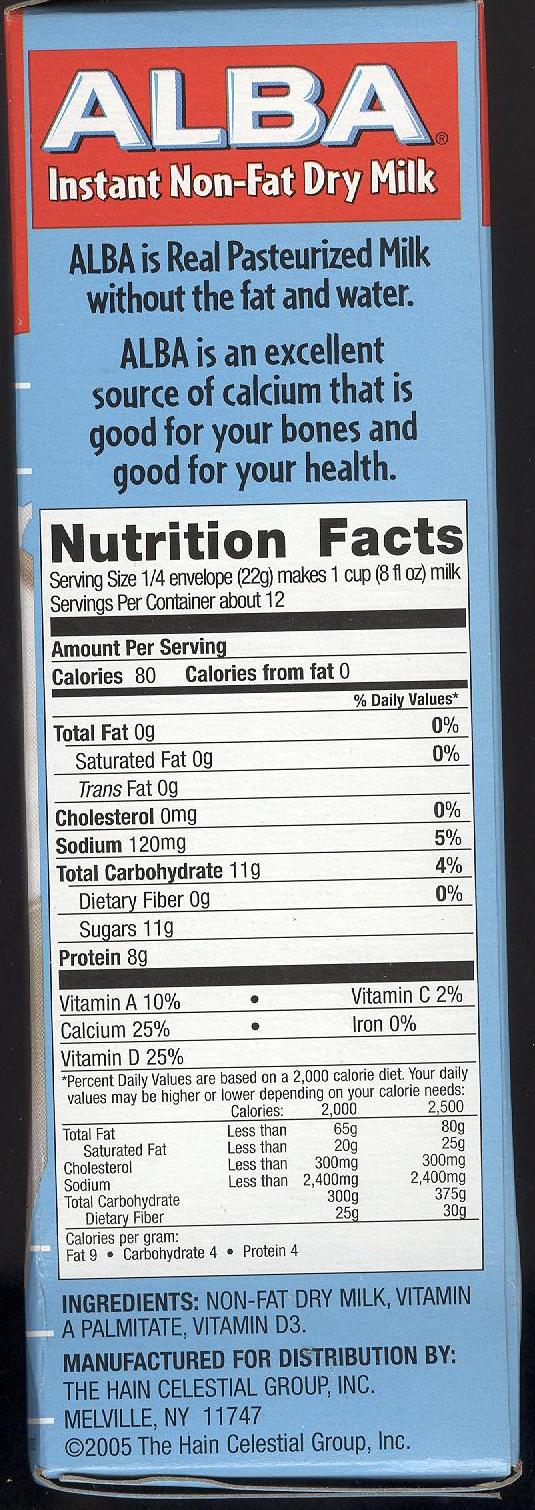 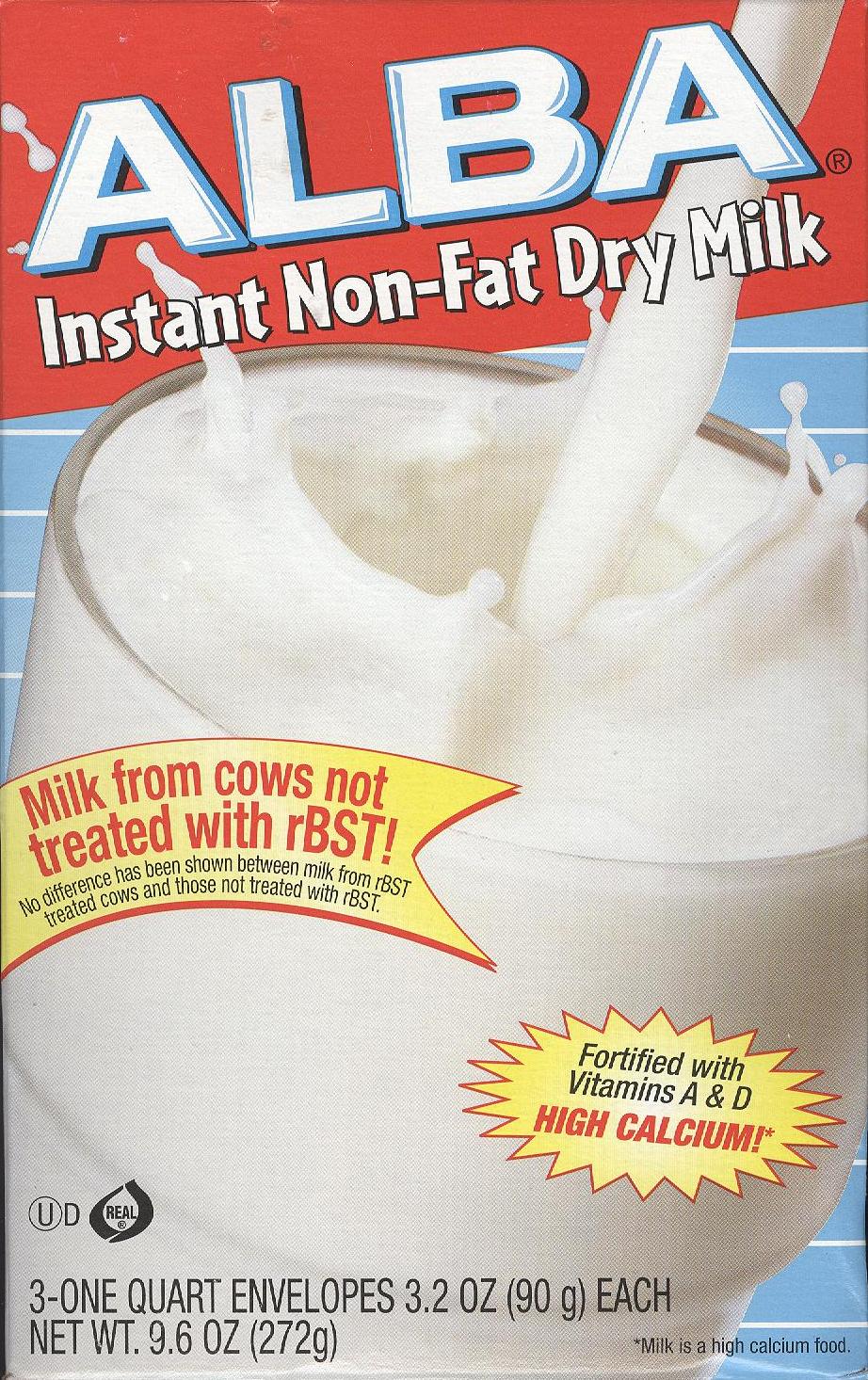 Original BisquickIngredients:  Enriched Flour Bleached (wheat flour, niacin, iron, thiamin mononitrate, riboflavin, folic acid), Partially Hydrogenated Soybean and/or cottonseed oil, Leavening (baking soda, sodium aluminum phosphate, monocalcium phosphate), Dextrose, Salt*Check individual boxes as some package labels may include lactose and buttermilk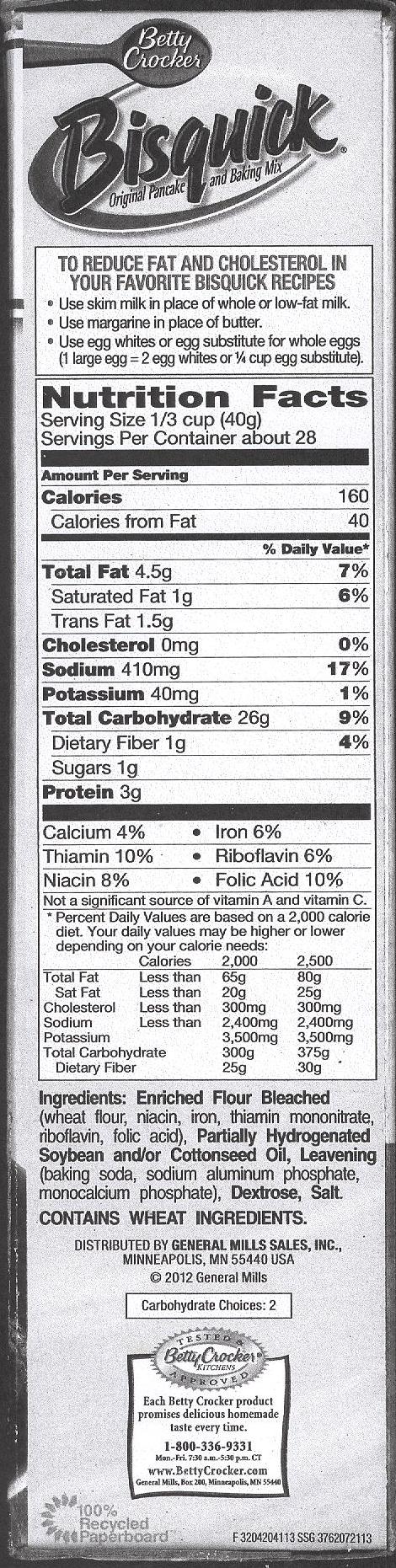 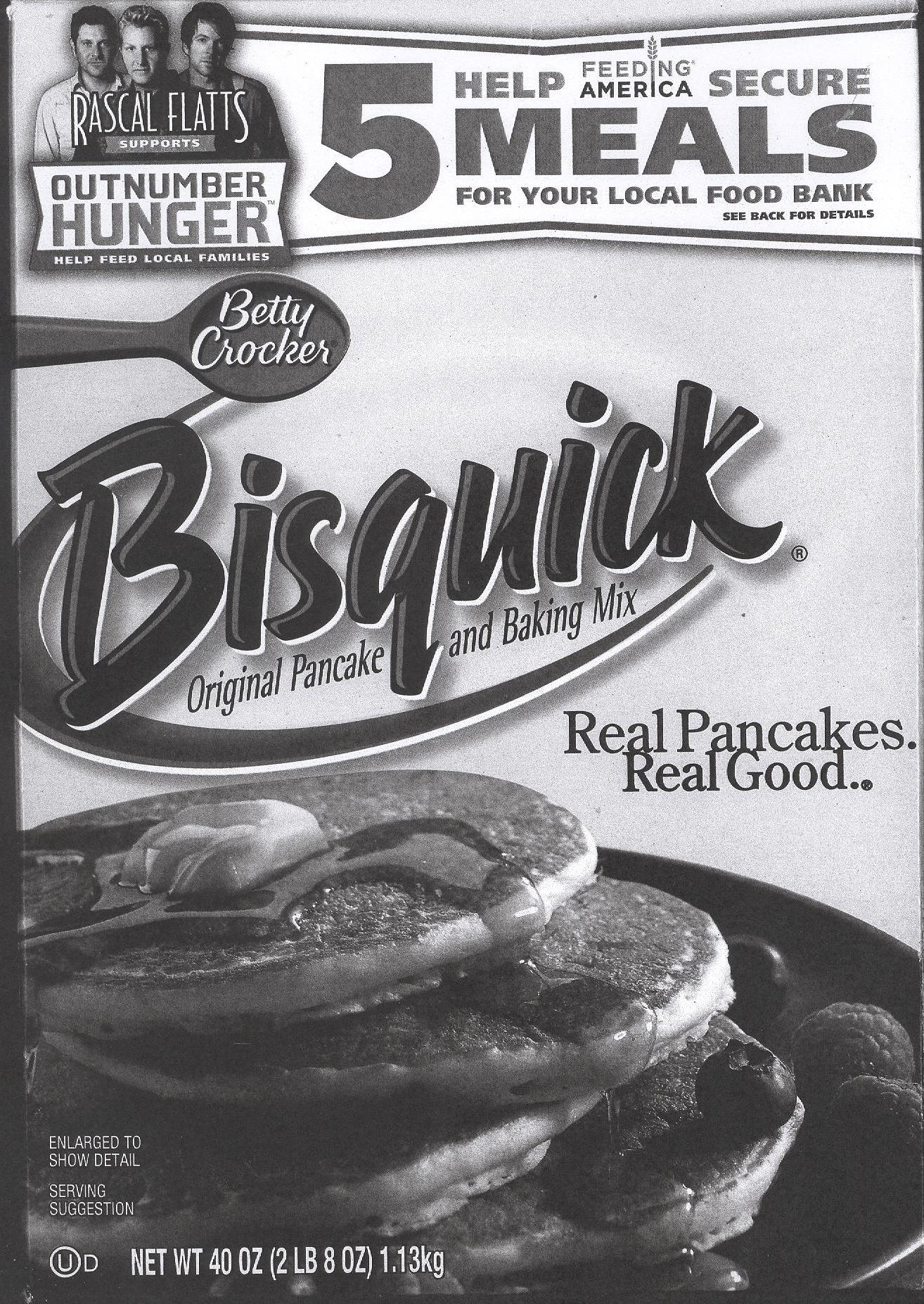 America’s Choice Pancake SyrupIngredients:  Corn Syrup, High Fructose Corn Syrup. Water, Contains less than 2% of: Natural and Artificial Flavors, Cellulose Gum, Salt, Caramel Color, Sodium Benzoate and Sorbic Acid (Preservatives), Sodium Hexametaphosphate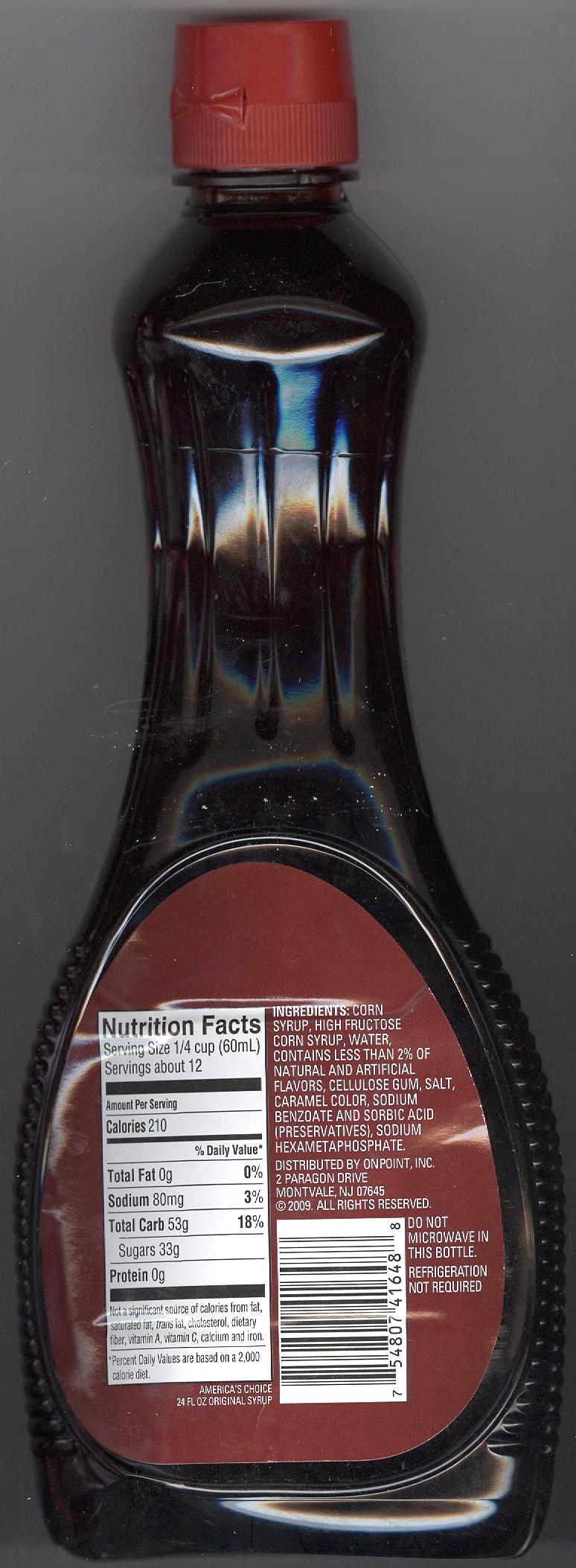 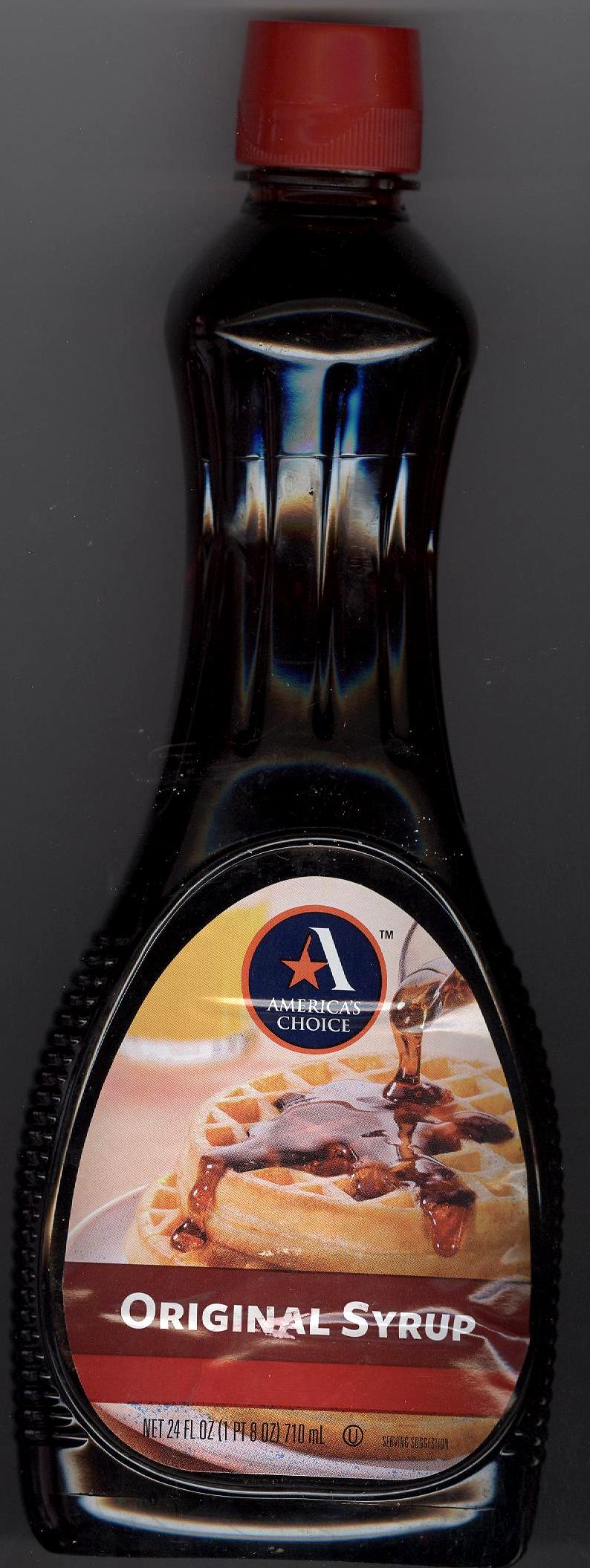 Pillsbury Refrigerator BiscuitsIngredients:  Enriched Flour Bleached (WheatFlour, Niacin, Ferrous Sulfate, Thiamin Mononitrate, Riboflavin, Folic Acid), Water, Dextrose, Baking Powder (baking soda, sodium acid pyrophosphate, sodium aluminum phosphate), Contains 2% or less of: Partially Hydrogenated Soybean Oil, Salt, Potassium chloride, Natural and Artificial Flavor, Butter**Contains Wheat and Milk Ingredients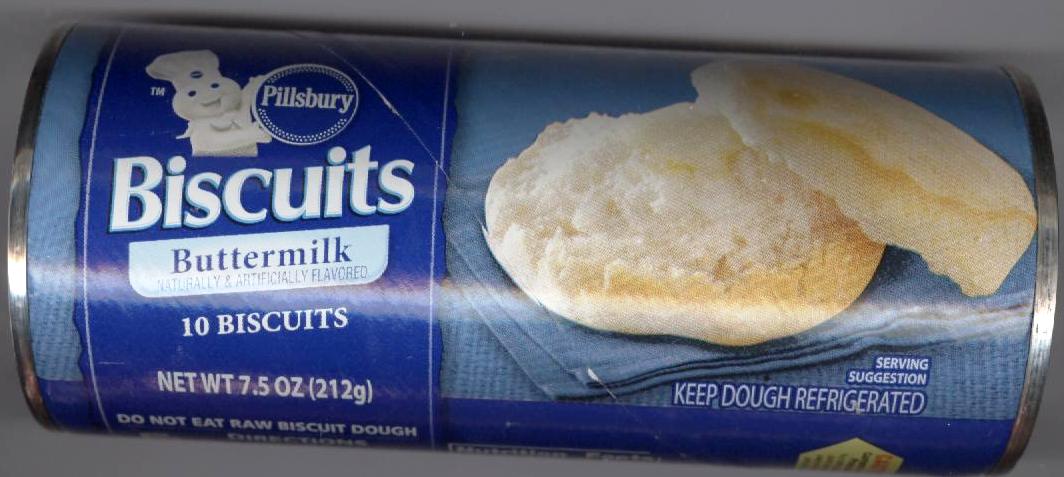 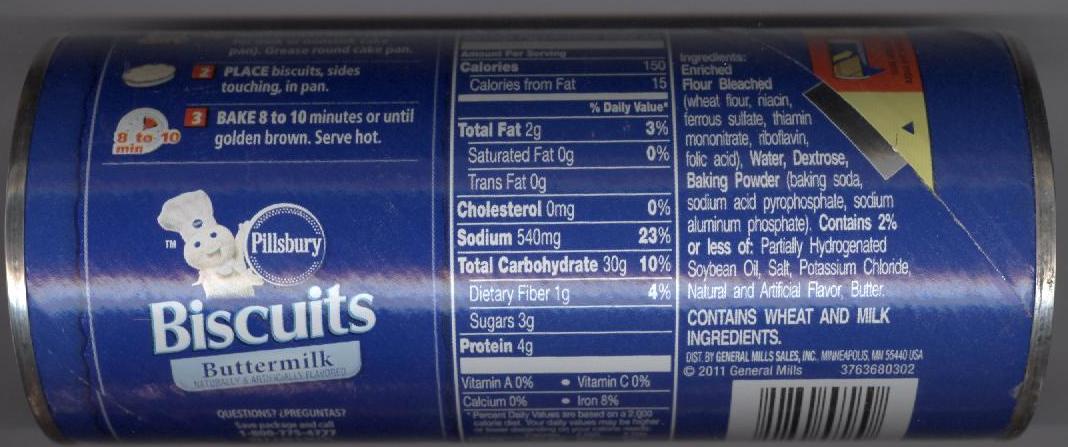 Aunt Jemima Pancake SyrupIngredients:  Corn Syrup, High Fructose Corn Syrup, Water, Cellulose Gum, Caramel Color, Salt, Natural and Artificial Behavior, Sodium Benzoate and Sorbic Acid (Preservatives), Sodium Hexametaphosphate (595-38)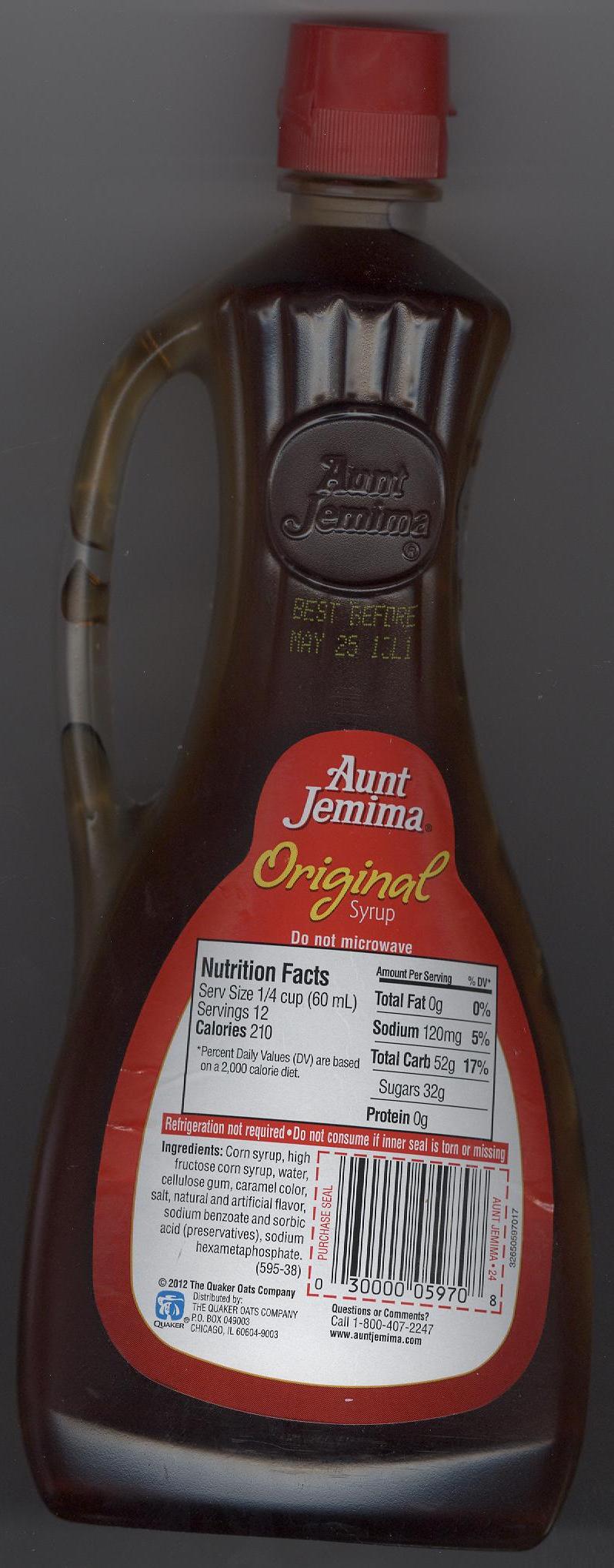 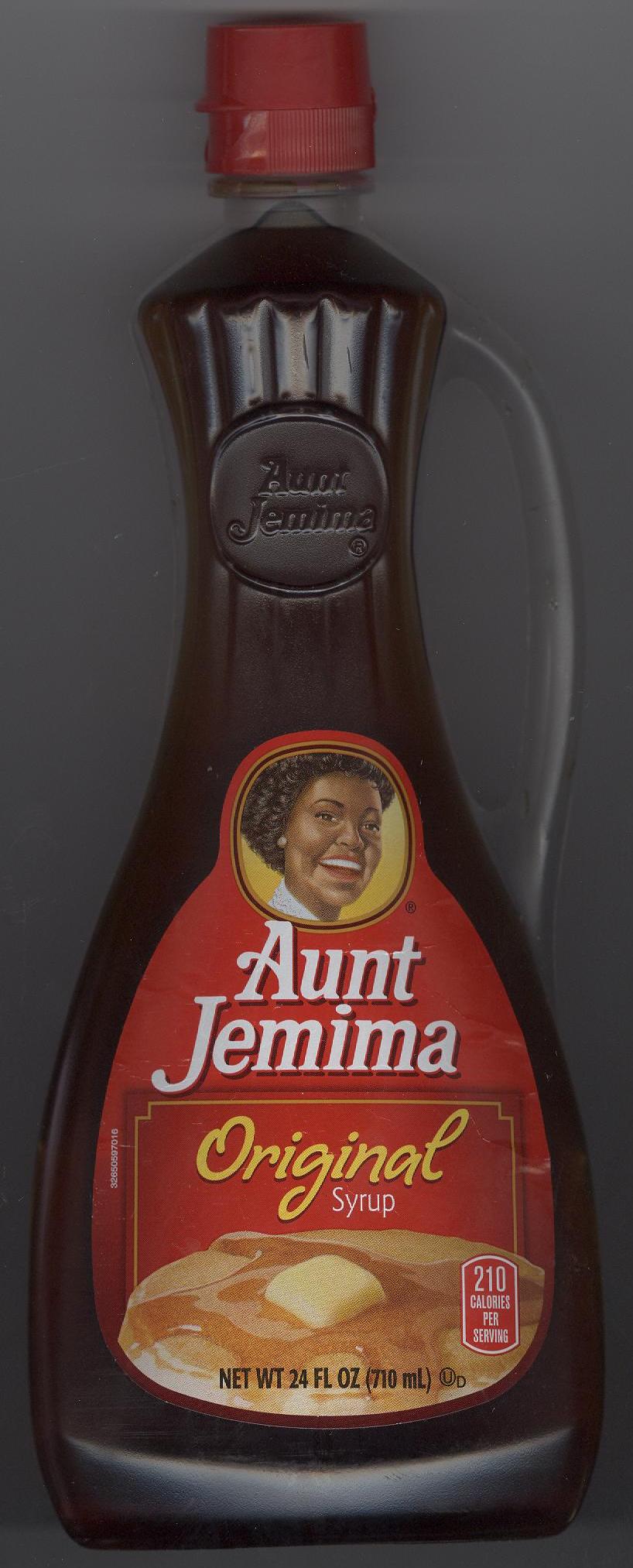 America’s Choice Unsalted ButterIngredients:  Cream, Natural Flavorings*Contains Milk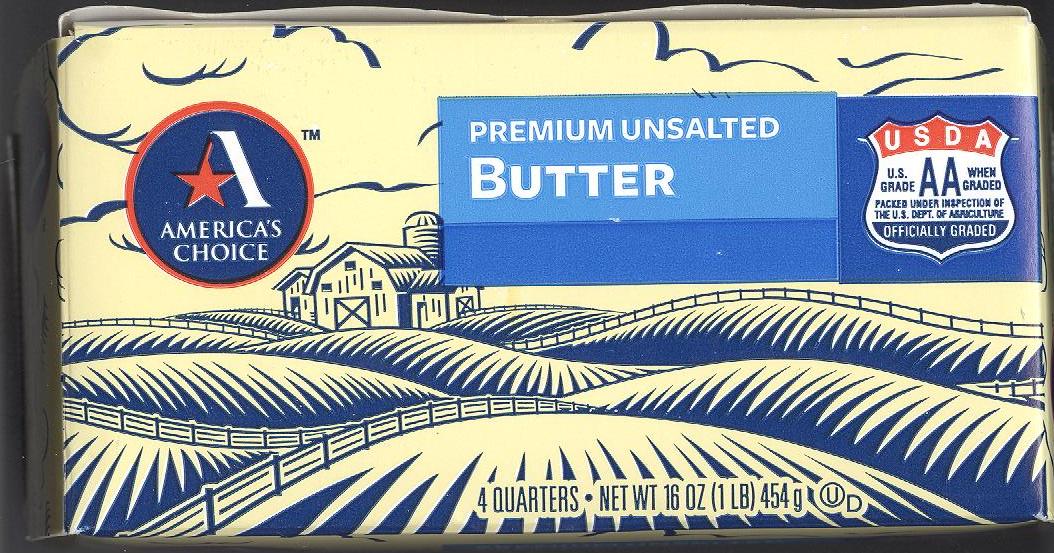 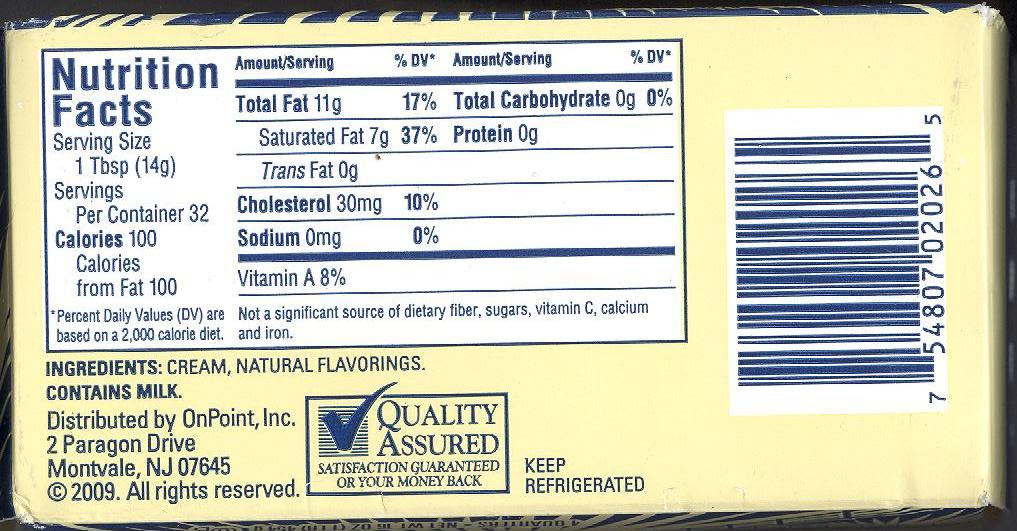 McCormick Apple Pie SpiceIngredients:  Cinnamon, Allspice, Nutmeg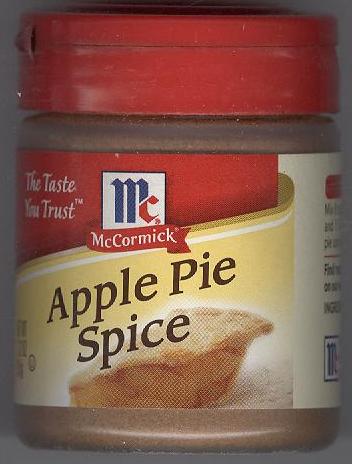 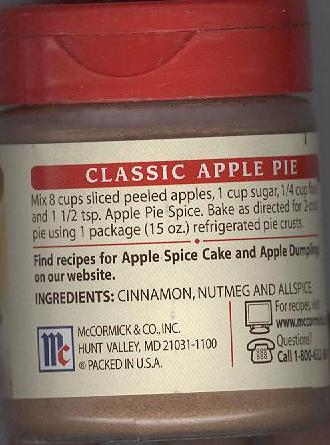 Thomas’s Whole Wheat English MuffinsIngredients:  Whole Wheat Flour (Water, Farina, Wheat Gluten, Yeast, Sugar, Salt, Preservatives- Calcium Propionate, Sorbic Acid), Grain Vinegar, Natural Flavor, Sodium Steardyl Lactylate, Mono and Diglycerides, Ethoxylated Mono-and Diglycerides), Sucralose, Soy Flour, Nonfat Milk, Whey	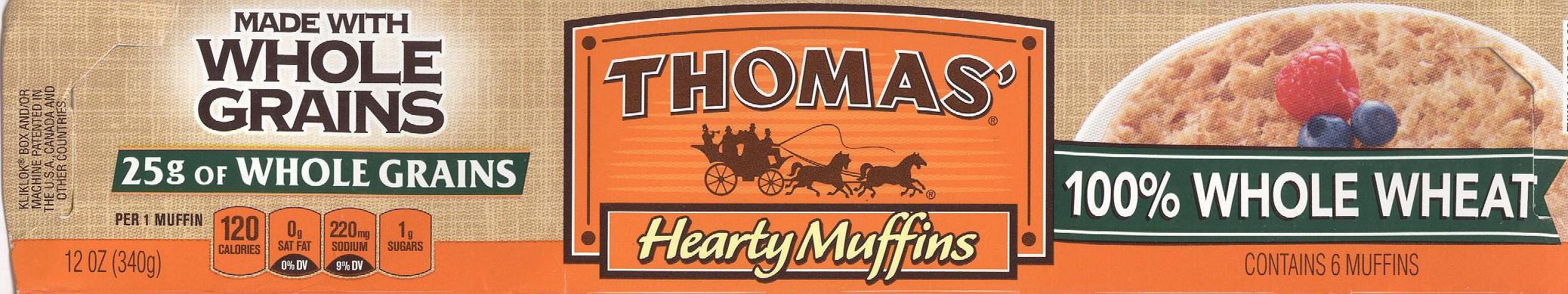 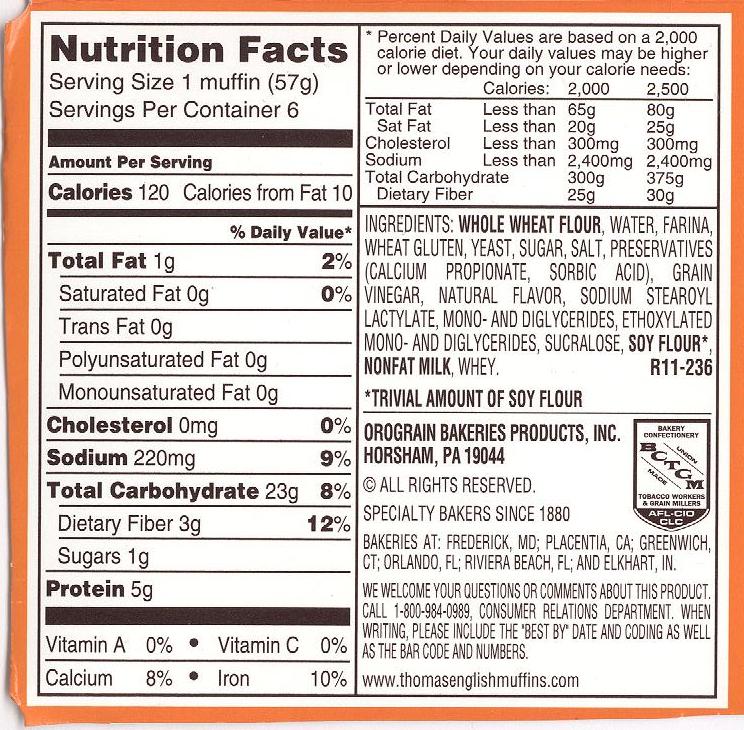 Ragu Pizza Quick Snack SauceIngredients:  Tomato Puree (Water, Tomato Paste), Soybean Oil, Salt, Modified Food Starch, Dried Onions, Spices, Sugar, Natural Flavor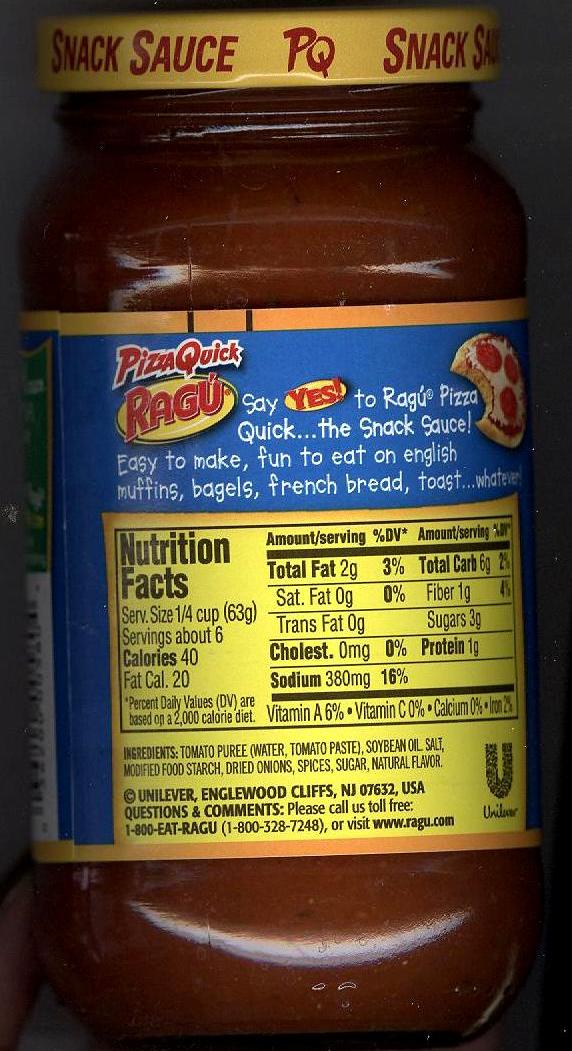 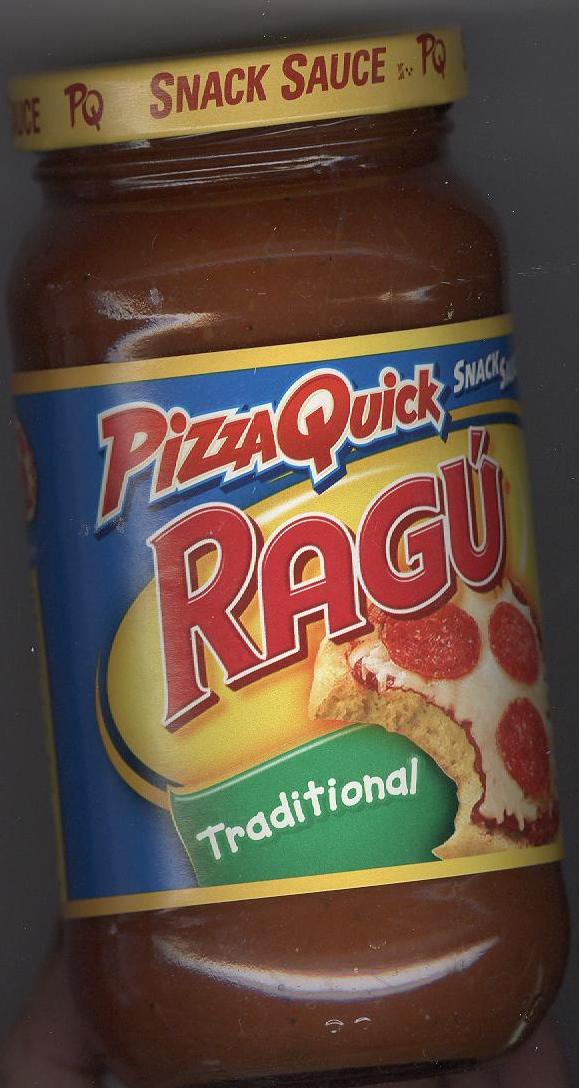 Sargento Whole Milk Mozzarella CheeseIngredients:  Pasteurized Milk, Vinegar, Salt, Enzymes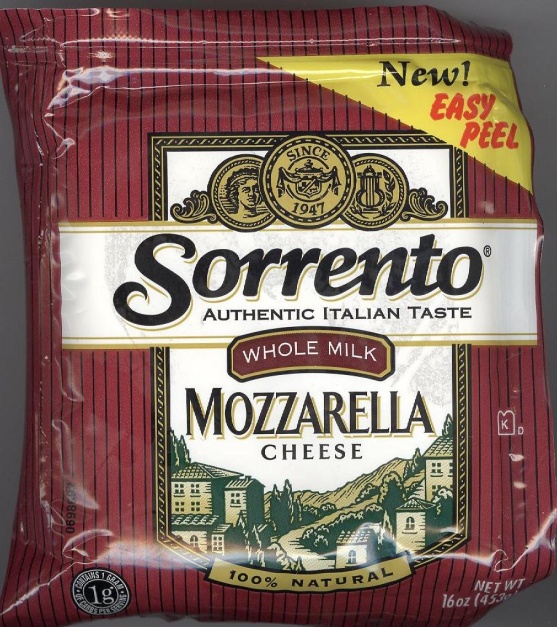 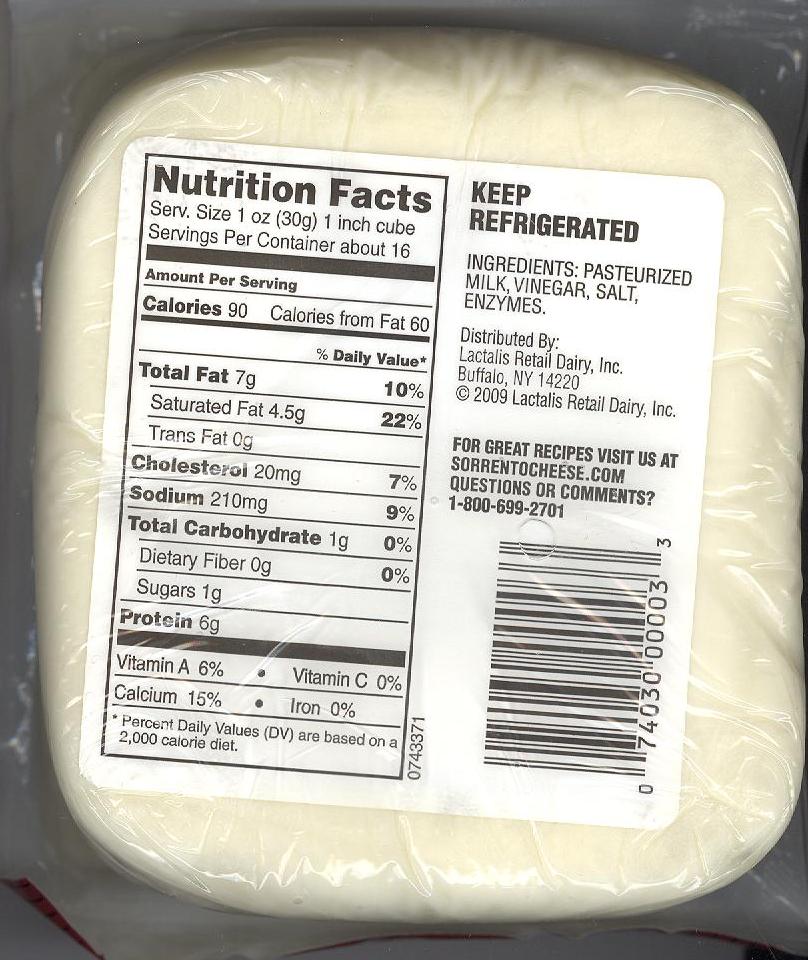 America’s Choice Parmesan CheeseIngredients:  Parmesan Cheese (Pasteurized Cultured Milk, Salt, Enzymes, Powdered Cellulose, and Corn Starch added to prevent caking), Potassium Sorbate (Added to Protect Flavor)*Contains Milk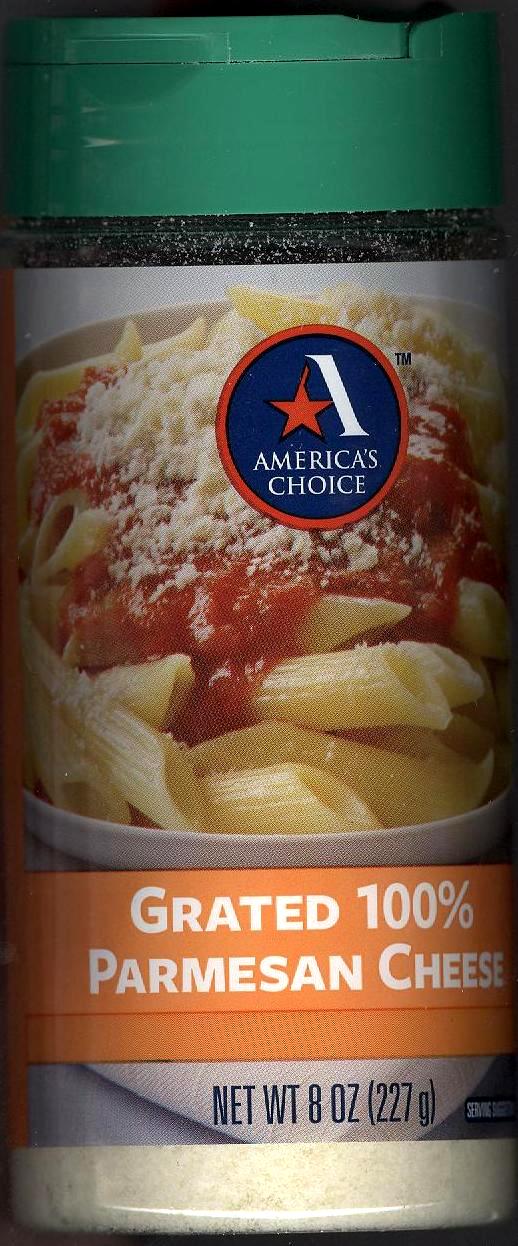 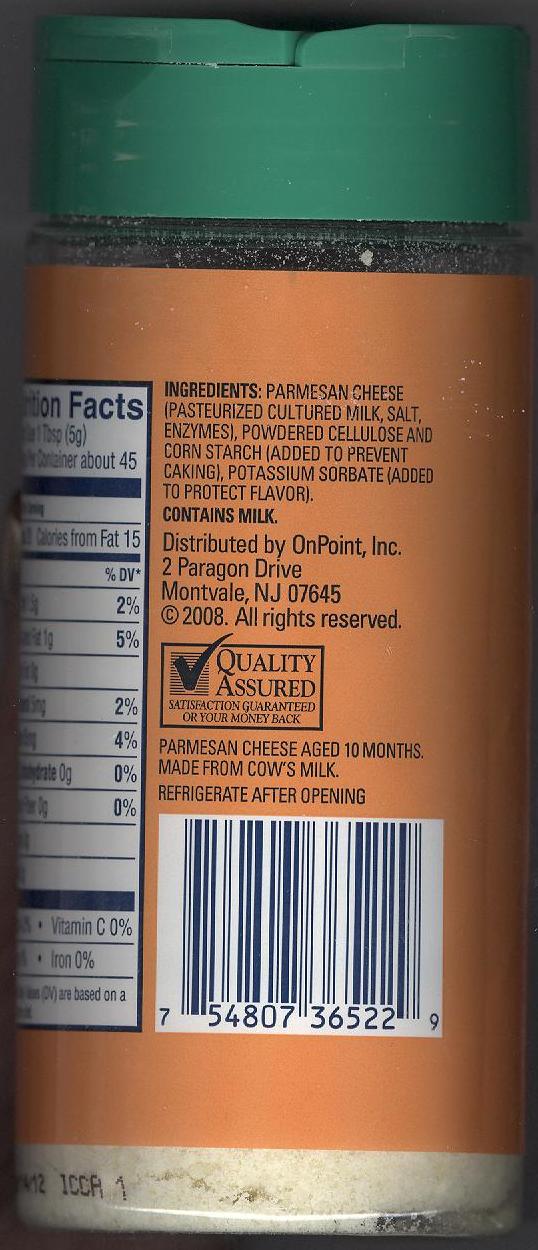 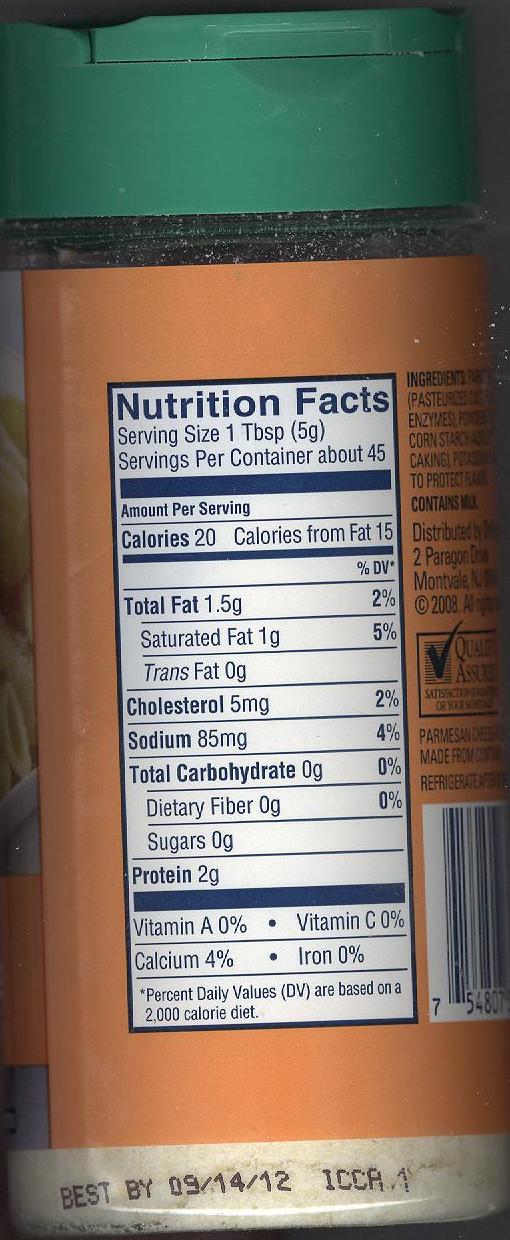 America’s Choice Chocolate ChipsIngredients:  Sugar, Chocolate Liquor, Cocoa Butter, Butterfat (Milk), Soy Lecithin, Vanilla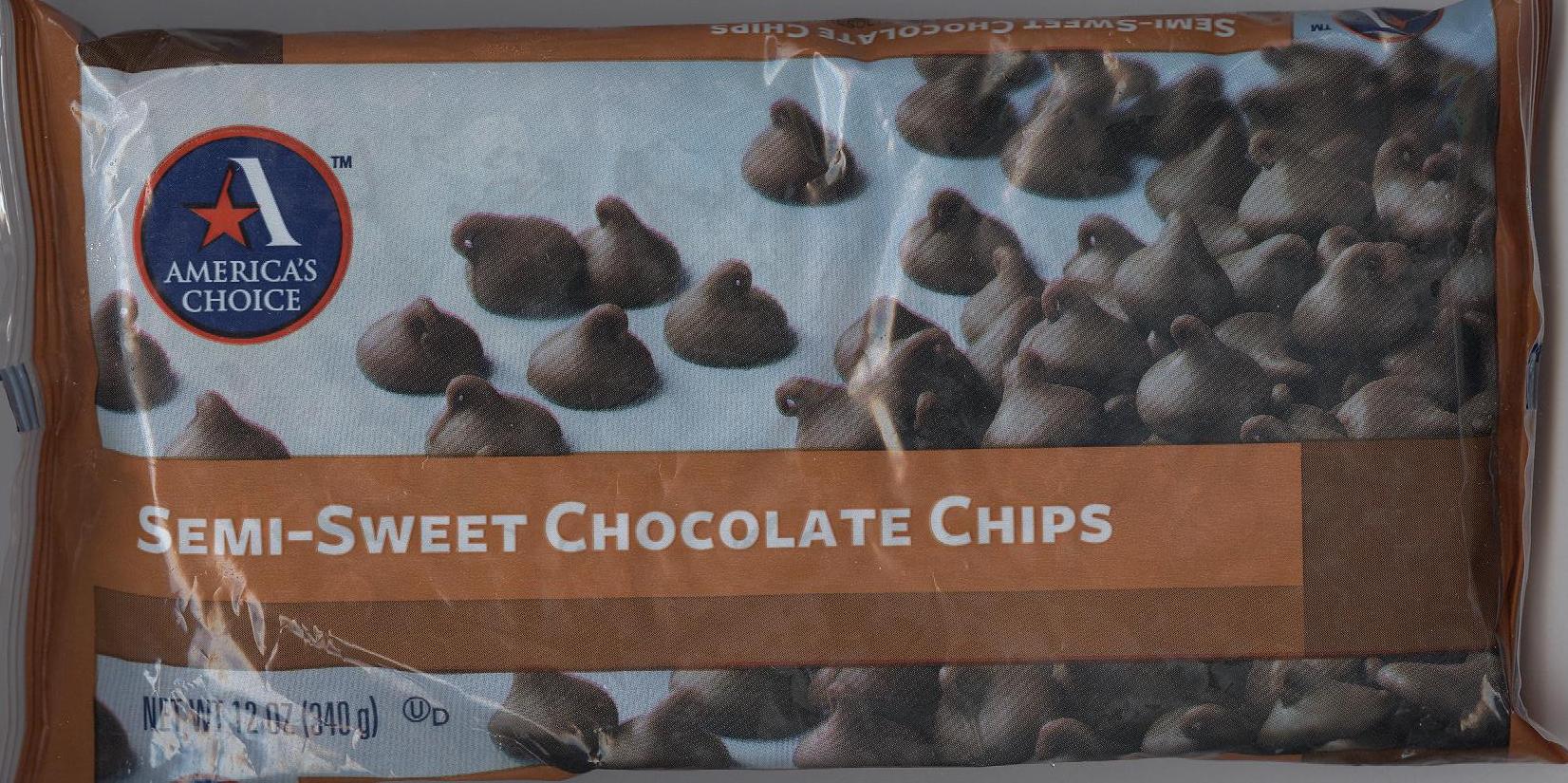 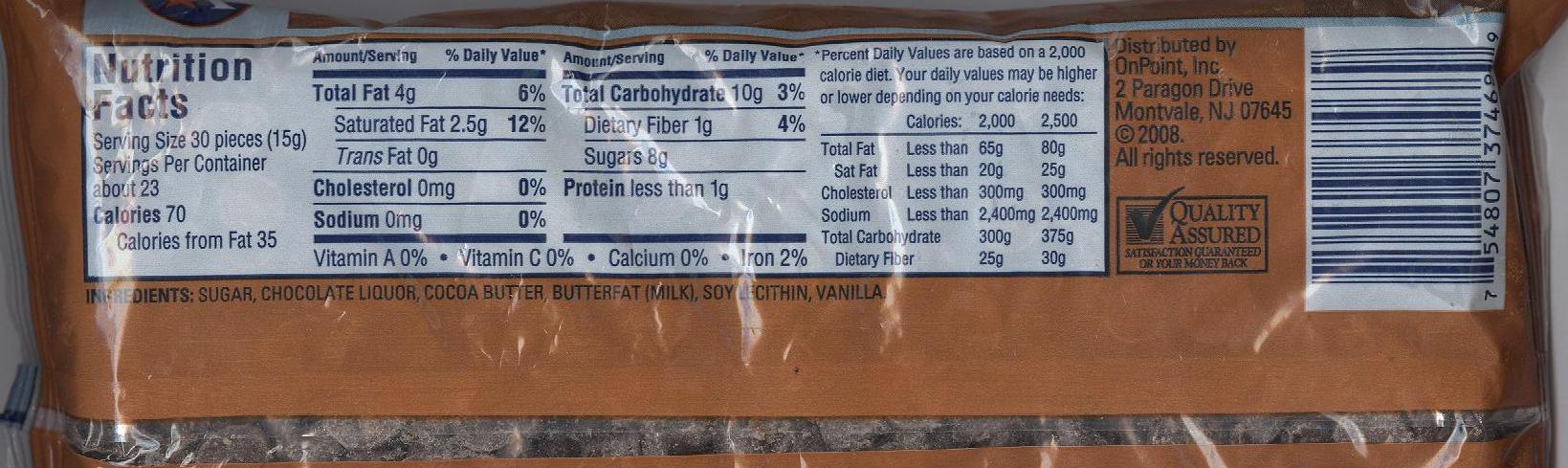 Domino Dark Brown SugarIngredients:  Brown Sugar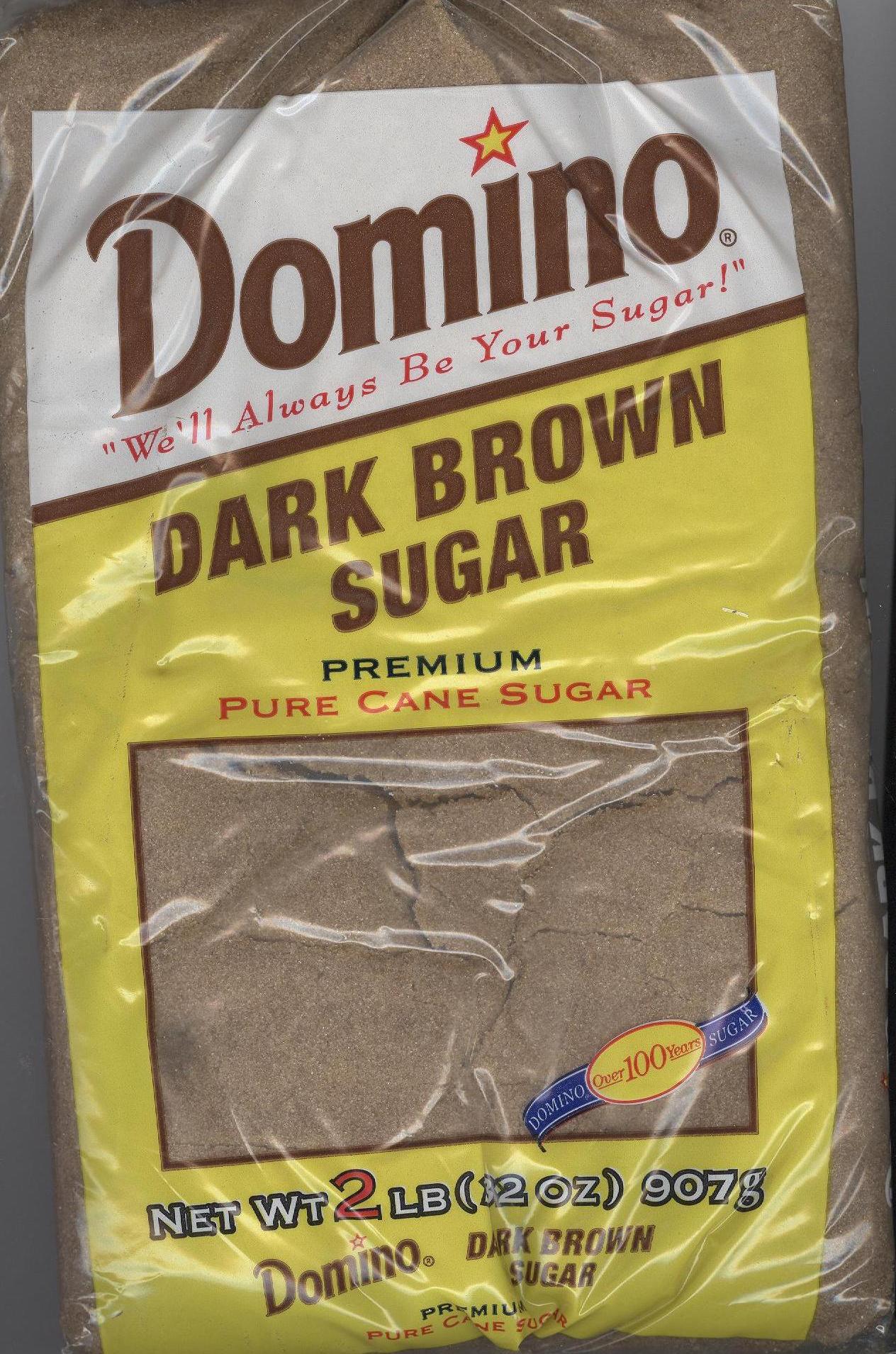 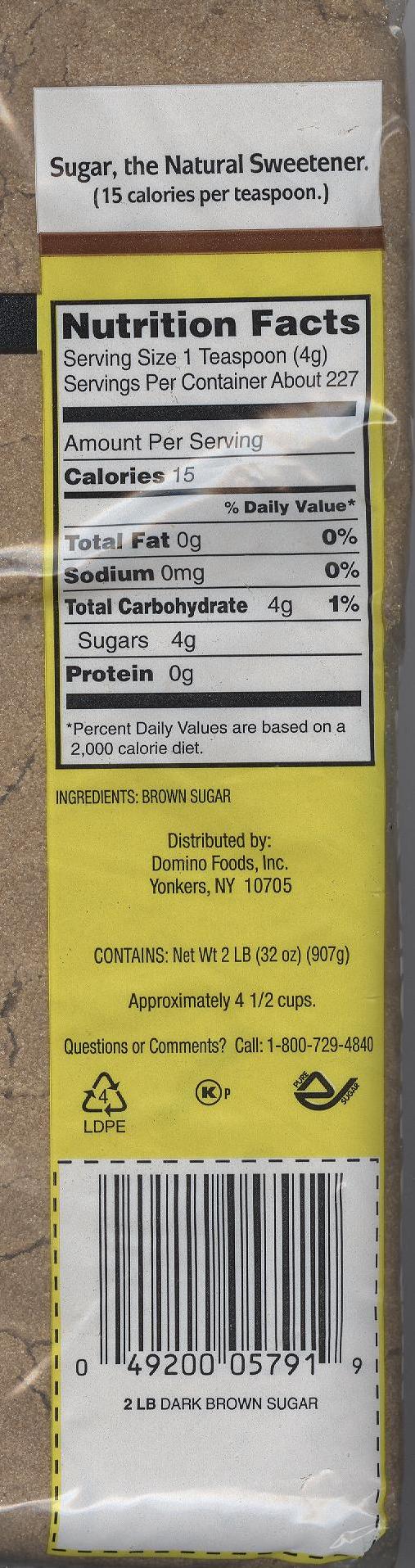 America’s Choice Imitation Vanilla ExtractIngredients: Water, Alcohol (1%), Caramel Color, Natural and Artificial Flavors, Ethyl Vanillin, Citric Acid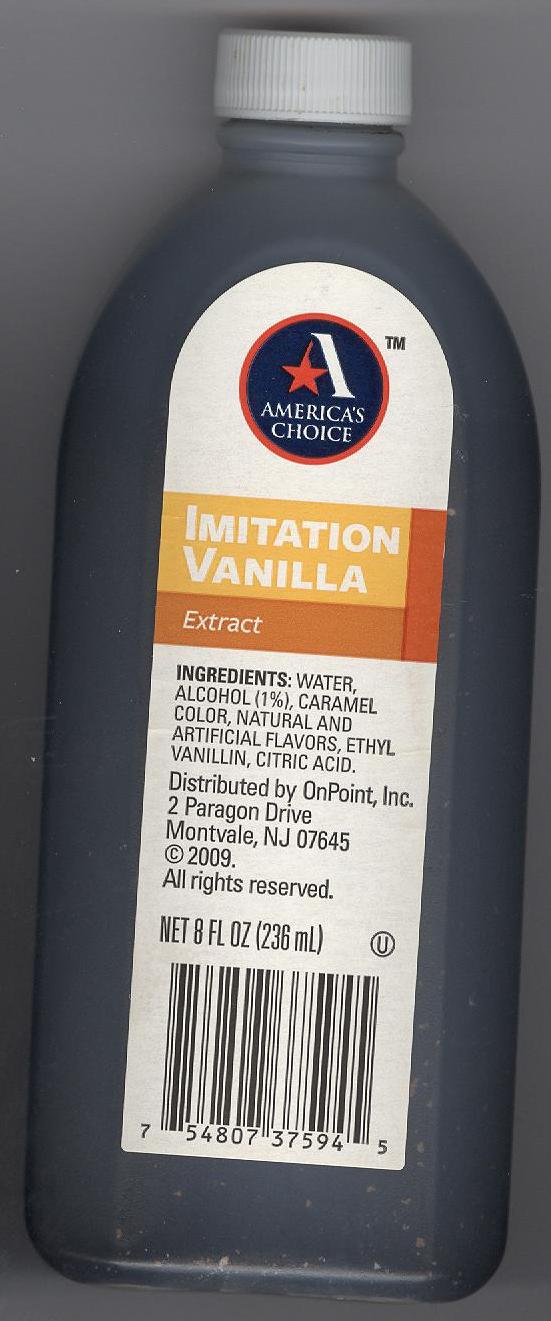 Master Choice Vanilla ExtractIngredients: Water, Alcohol (1%), Caramel Color, Natural and Artificial Flavors, Ethyl Vanillin, and Citric Acid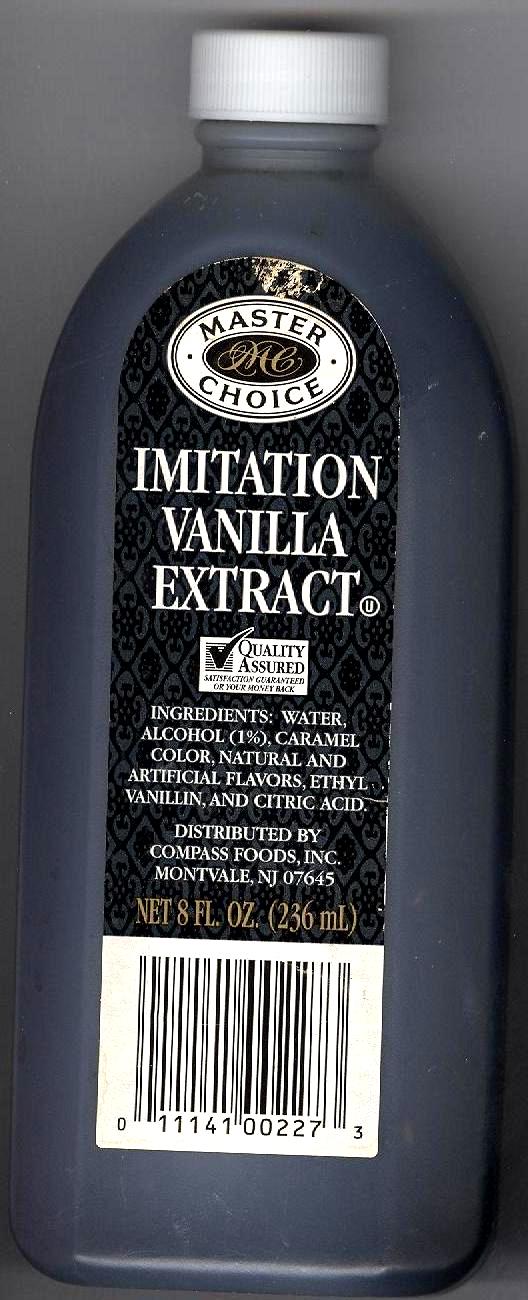 America’s Choice Canola Oil Cooking SprayIngredients:  Canola Oil, Soy Lecithin, Water, Propellant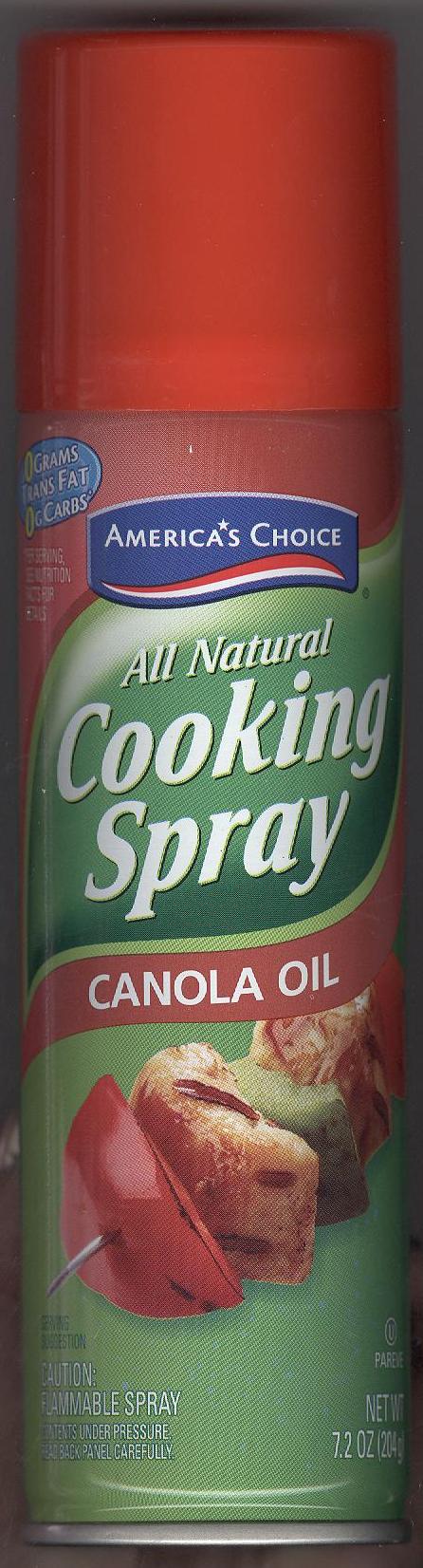 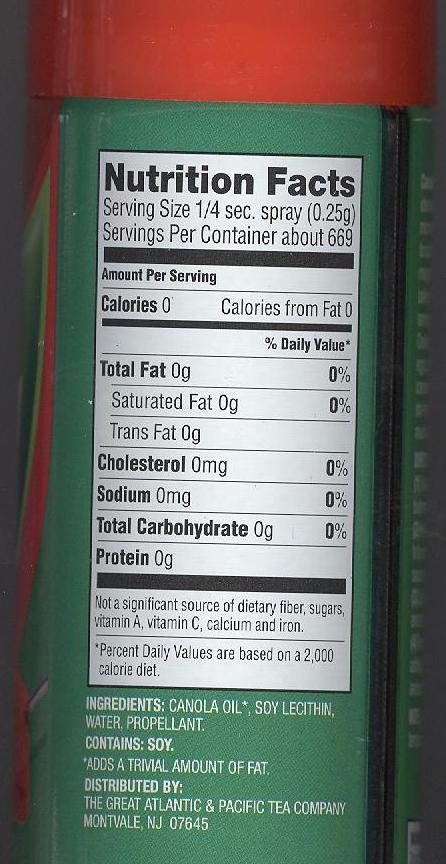 *Contains SoyAmerica’s Choice Vegetable Oil Cooking SprayIngredients:  Soybean Oil, Soy Lecithin, Water, Propellant*Contains Soy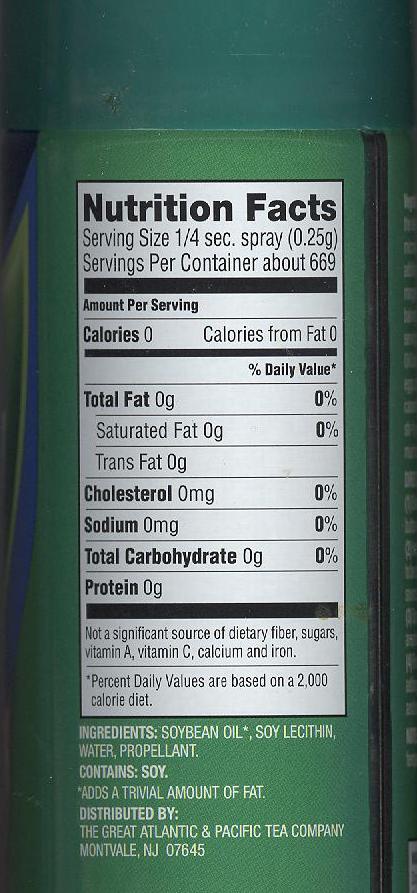 Baker’s Joy Cooking SprayIngredients:  Soybean Oil, Propellant (Isobutane and/or Propane), Hydroxylated Soy Lecithin, Soy Lecithin, Enriched Flour (Wheat Flour, Niacin, Iron, Thiamin Mononitrate, Riboflavin, Folic Acid), Silicon Dioxide, TBHQ (To protect freshness)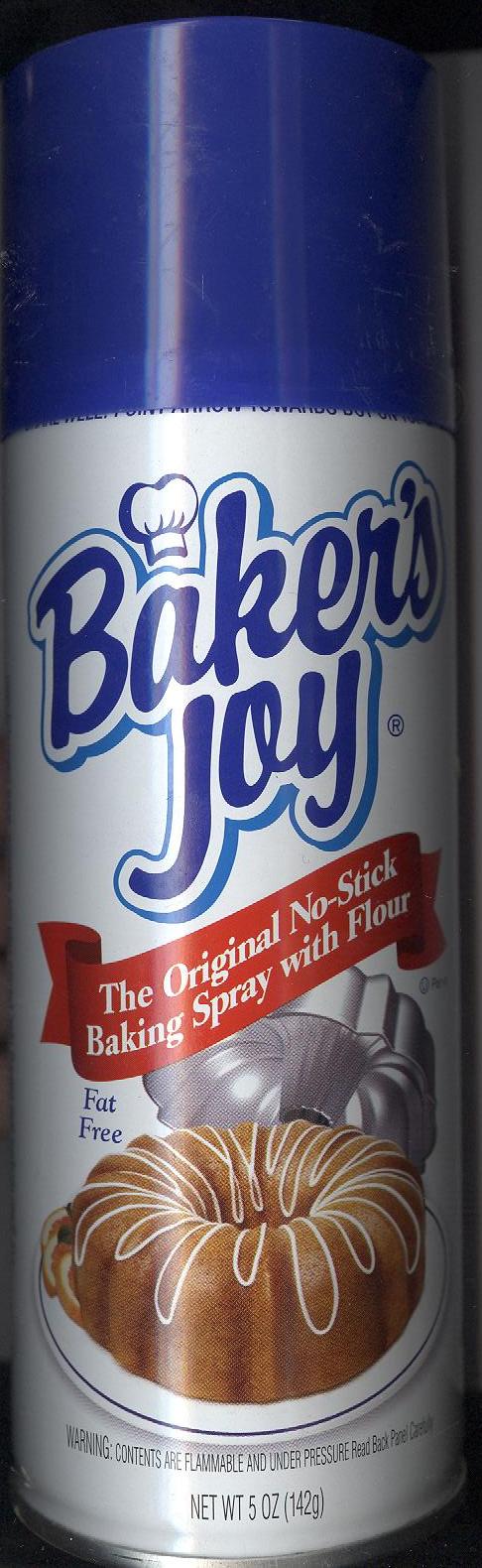 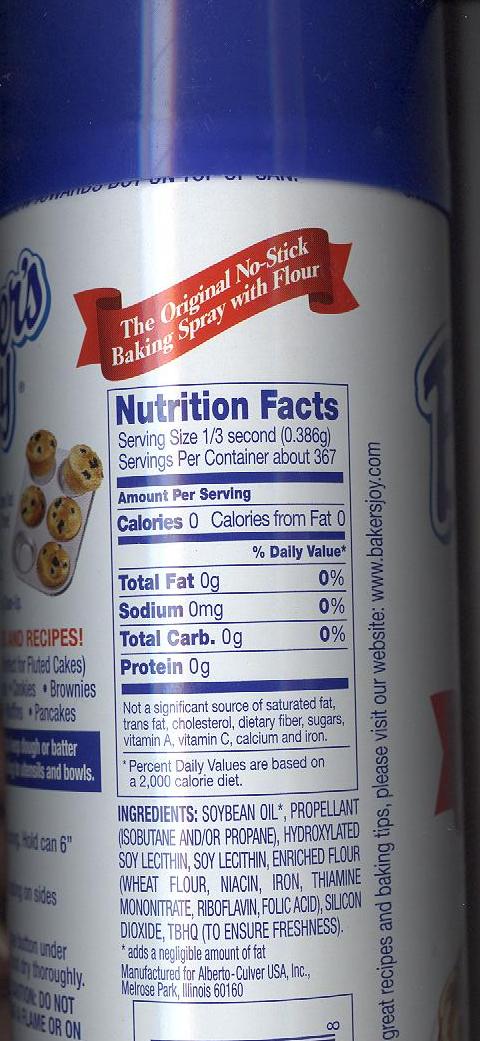 Gluten Free BisquickIngredients:  Rice Flour, Sugar, Leavening (Baking Soda, Sodium Aluminum Phosphate, Monocalcium Phosphate), Modified Potato Starch, Salt, Xanthan Gum*May contain soy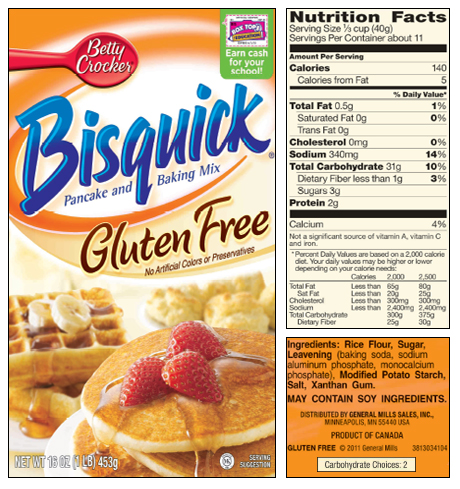 America’s Choice All-Purpose FlourIngredients: Enriched bleached flour (niacin, reduced iron, thiamin mononitrate, riboflavin, folic acid), malted barley flour.** Contains Wheat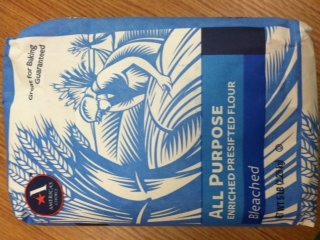 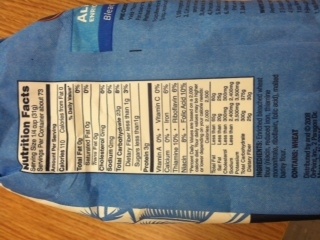 America’s Choice Fat-Free, Sugar FreeChocolate PuddingIngredients: Starch Blend (Modified Tapioca Starch, Maltodextrin), Cocoa Powder Processed with Alkali, Maltodextrin, Tetrasodium Pyrophosphate, Colored Maltodextrin (with Red 40, Yellow 5, Blue 1), Disodium Phosphate, Emulsifier (Mono and Diglycerides, Nonfat Dry Milk, Modified Tapioca Startch), Contains 2% or less of Salt, Mucorcrystalline Cellulose, Titanium Dixoide (for color), Xanthan Gum, Aspartame* (Sweetener), Acesulfame Potassium (Sweetener), Natural and Artificial FlavorContains: Milk* Phenylketnurics: Contains Phenylalanine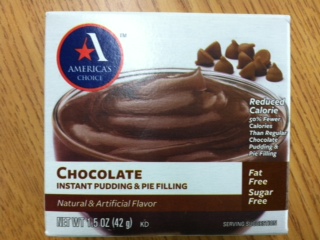 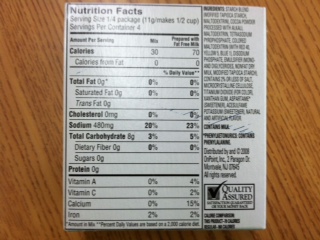 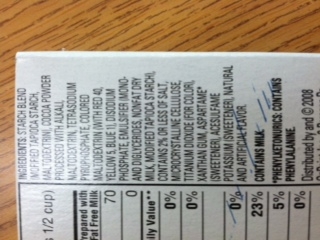 America’s Choice Fat-Free, Sugar FreeVanilla PuddingIngredients: Starch Blend (Modified Tapioca Starch, Maltodextrin), Tetrasodium Pyrophosphate, Disodium Phosphate, Contains 2% or Less of Salt, Microcrystalline Cellulose, Titanium Dioxide (for color), Emulsifier (Mono and Diglycerides, Nonfat Milk, Modfied Tapioca Starch), Xanthan Gum, Aspartame* (Sweetener), Acesulfame Potassium (Sweetener), Artificial Flavors, Yellow 5, Yellow 6Contains: Milk* Phenylketoneurics: Contains Phenylalanine 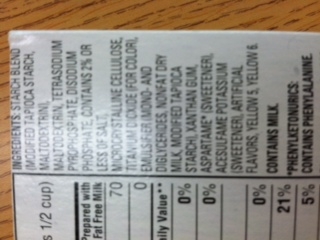 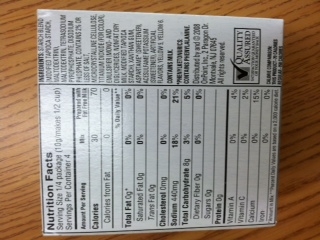 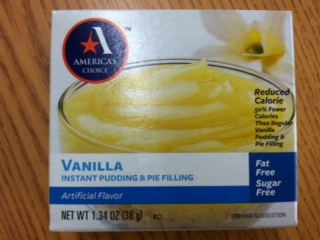 